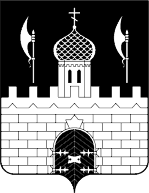 РОССИЙСКАЯ ФЕДЕРАЦИЯМОСКОВСКАЯ ОБЛАСТЬСОВЕТ ДЕПУТАТОВСЕРГИЕВО-ПОСАДСКОГО ГОРОДСКОГО ОКРУГАПОВЕСТКАТридцать третьего очередного заседанияСовета депутатов Сергиево-Посадского городского округа Московской области  1-го созыва25 февраля 2021 года									14:00Основные вопросы:О внесении изменений в Решение Совета депутатов Сергиево-Посадского городского округа Московской области от 17.12.2020 № 30/01-МЗ «О бюджете Сергиево-Посадского городского округа на 2021 год и на плановый период 2022 и 2023 годов».Докладчик: начальник финансового управления администрации Сергиево-Посадского городского округа Юферова Е.Ю.Содокладчик: председатель контрольно-счетной палаты Сергиево-Посадского городского округа Дёмин Д.С. Содокладчик: председатель комитета по бюджету Вохменцев А.В.О внесении изменений в Положение об аренде имущества, находящегося в собственности муниципального образования «Сергиево-Посадский городской округ Московской области», утвержденное Решением Совета депутатов Сергиево-Посадского городского округа Московской области от 11.09.2020 № 24/08-МЗ.Докладчик: заместитель главы администрации Сергиево-Посадского городского округа Мурзак О.Ю.Содокладчик: председатель комитета по бюджету Вохменцев А.В.Об утверждении Положения о звании «Почетный гражданин Сергиево-Посадского городского округа».Докладчик: заместитель главы администрации Сергиево-Посадского городского округа Дмитриева О.А.Содокладчик: депутат Совета депутатов Сергиево-Посадского городского округа Ахромкин Д.А.Разное:4. О внесении изменений в решение Совета депутатов Сергиево-Посадского городского округа Московской области от 31.10.2019 № 07/04 «Об утверждении структуры администрации Сергиево-Посадского городского округа Московской области».Докладчик:  заместитель главы администрации Сергиево-Посадского городского округа Дмитриева О.А.Содокладчик: председатель комитета по нормотворчеству и территориальной политике Негурица К.В.5. Об утверждении перечня  имущества, находящегося в собственности Российской Федерации, и предлагаемого к передаче в собственность муниципального образования «Сергиево-Посадский городской округ Московской области».Докладчик:  заместитель главы администрации Сергиево-Посадского городского округа Мурзак О.Ю.Содокладчик: председатель комитета по бюджету Вохменцев А.В.6. Об утверждении Перечня недвижимого имущества, находящегося в собственности Российской Федерации, предлагаемого к передаче в собственность муниципального образования «Сергиево-Посадский городской округ Московской области».Докладчик: заместитель главы администрации Сергиево-Посадского городского округа Мурзак О.Ю.Содокладчик: председатель комитета по бюджету Вохменцев А.В.Об утверждении Перечня  имущества, предлагаемого к приему в собственность муниципального образования «Сергиево-Посадский городской округ Московской области».Докладчик: заместитель главы администрации Сергиево-Посадского городского округа Мурзак О.Ю.Содокладчик: председатель комитета по бюджету Вохменцев А.В.О внесении изменений в Решение Совета депутатов Сергиево-Посадского городского округа от 17.09.2019 № 01/17 «Об утверждении состава комитета по нормотворчеству и территориальной политике Совета депутатов Сергиево-Посадского городского округа».Докладчик: председатель Совета депутатов Сергиево-Посадского городского округа Тихомирова Р.Г.Содокладчик: депутат Совета депутатов Сергиево-Посадского городского округа Балакин С.А.О внесении изменений в Решение Совета депутатов Сергиево-Посадского городского округа от 20.09.2019 № 02/14 «Об утверждении состава комитета по благоустройству, транспорту и дорожному хозяйству Совета депутатов Сергиево-Посадского городского округа».Докладчик: председатель Совета депутатов Сергиево-Посадского городского округа Тихомирова Р.Г.Содокладчик: депутат Совета депутатов Сергиево-Посадского городского округа Балакин С.А.О досрочном прекращении полномочий (освобождении от должности в связи с утратой доверия) депутата Совета депутатов Сергиево-Посадского городского округа Апостолова К.А.Докладчик: председатель Совета депутатов Сергиево-Посадского городского округа Тихомирова Р.Г.Содокладчик: председатель комитета по безопасности и противодействию коррупции Жульев В.В.. О досрочном прекращении полномочий (освобождении от должности в связи с утратой доверия) депутата Совета депутатов Сергиево-Посадского городского округа Ахромкина Д.А.Докладчик: председатель Совета депутатов Сергиево-Посадского городского округа Тихомирова Р.Г.Содокладчик: председатель комитета по безопасности и противодействию коррупции Жульев В.В. О досрочном прекращении полномочий (освобождении от должности в связи с утратой доверия) депутата Совета депутатов Сергиево-Посадского городского округа Балакина С.А.Докладчик: председатель Совета депутатов Сергиево-Посадского городского округа Тихомирова Р.Г.Содокладчик: председатель комитета по безопасности и противодействию коррупции Жульев В.В. О досрочном прекращении полномочий (освобождении от должности в связи с утратой доверия) депутата Совета депутатов Сергиево-Посадского городского округа Болотникова К.А.Докладчик: председатель Совета депутатов Сергиево-Посадского городского округа Тихомирова Р.Г.Содокладчик: председатель комитета по безопасности и противодействию коррупции Жульев В.В. О досрочном прекращении полномочий (освобождении от должности в связи с утратой доверия) депутата Совета депутатов Сергиево-Посадского городского округа Гаджиева О.П.Докладчик: председатель Совета депутатов Сергиево-Посадского городского округа Тихомирова Р.Г.Содокладчик: председатель комитета по безопасности и противодействию коррупции Жульев В.В. О досрочном прекращении полномочий (освобождении от должности в связи с утратой доверия) депутата Совета депутатов Сергиево-Посадского городского округа Евсеевой А.А.Докладчик: председатель Совета депутатов Сергиево-Посадского городского округа Тихомирова Р.Г.Содокладчик: председатель комитета по безопасности и противодействию коррупции Жульев В.В. О досрочном прекращении полномочий (освобождении от должности в связи с утратой доверия) депутата Совета депутатов Сергиево-Посадского городского округа Захарова С.Н.Докладчик: председатель Совета депутатов Сергиево-Посадского городского округа Тихомирова Р.Г.Содокладчик: председатель комитета по безопасности и противодействию коррупции Жульев В.В. О досрочном прекращении полномочий (освобождении от должности в связи с утратой доверия) депутата Совета депутатов Сергиево-Посадского городского округа Палагина Д.Ю.Докладчик: председатель Совета депутатов Сергиево-Посадского городского округа Тихомирова Р.Г.Содокладчик: председатель комитета по безопасности и противодействию коррупции Жульев В.В. О досрочном прекращении полномочий (освобождении от должности в связи с утратой доверия) депутата Совета депутатов Сергиево-Посадского городского округа Ховрачева В.П.Докладчик: председатель Совета депутатов Сергиево-Посадского городского округа Тихомирова Р.Г.Содокладчик: председатель комитета по безопасности и противодействию коррупции Жульев В.В.О награждении Почётными грамотами и Благодарственными письмами Совета депутатов Сергиево-Посадского городского округа.Докладчик:  председатель Совета депутатов Сергиево-Посадского городского округа Тихомирова Р.Г.Содокладчик: депутат Совета депутатов Сергиево-Посадского городского округа Балакин С.А.Об обращении Совета депутатов Сергиево-Посадского городского округа к Председателю Московской областной Думы, руководителю фракции «Единая Россия» Брынцалову И.Ю.Докладчик:  депутат Совета депутатов Сергиево-Посадского городского округа Горячев С.М.Информационные сообщения:Доклад жителя Бахтиозина Н.И.Председатель Совета депутатовСергиево-Посадского городского округа					       Р.Г. Тихомирова